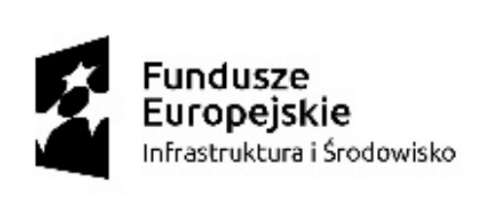 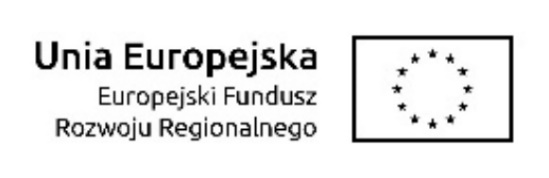 Część nr 7							Załącznik nr 3 do SIWZ ZESTAWIENIE PARAMETRÓW WYMAGANYCHPrzedmiot postępowania: Szafki przyłóżkowe - 12 szt.Nazwa producenta/Kraj:Typ/modelRok produkcji: Sprzęt fabrycznie nowy – nieużywany/ min. 2019 r.UWAGA: Podane wartości stanowią nieprzekraczalne minimum, którego niespełnienie (brak żądanej opcji) spowoduje odrzucenie oferty. Brak opisu lub potwierdzenia wymaganego parametru/warunku traktowany będzie jako brak danego parametru/warunku w oferowanej konfiguracji urządzenia i skutkować będzie odrzuceniem oferty.                                                                           . . . . . . . . . . . . . . . . . . . . . . . . . . . . .     Pieczątka i podpis osoby umocowanej        do reprezentowania WykonawcyLp.Opis parametrów technicznych
Minimalne wymaganiaWymagania
Tak/NieOdpowiedź wykonawcy
Tak/Nie
Oferowana wartość parametru, opis

PunktacjaSzkielet szafki wykonany z profili stalowych oraz blachy ocynkowanej, pokrytej lakierem proszkowym, odpornym na uszkodzenia mechaniczne, chemiczne i promieniowanie UVTakSzerokość szafki:  430 mm (± 20 mm),wysokość szafki: 800 mm (± 20 mm),głębokość szafki: 410 mm (± 20 mm),Tak, podaćBlat szafki wykonany z tworzywowej płyty HPL (o gr. min. 6 mm), odporny na wilgoć, dezynfekcję oraz promieniowanie UV. Minimum dwie krawędzie blatu zabezpieczone aluminiowym listwami  w kształcie litery C.TakDrzwi szafki oraz front szuflady pokryte lakierem proszkowym odpornym na uszkodzenia mechaniczne, chemiczne i promieniowanie UV TakSzuflada wysuwana na prowadnicach rolkowych z wkładem tworzywowym odejmowanym. Szuflada zabezpieczona przed wysunięciem.TakPomiędzy szufladą a kontenerem półka na prasę o wysokości min. 100 mm, dostęp do półki z czterech stron.Tak, podaćSzafka wyposażona w półkę do odkładania obuwia lub  pojemników urologicznych  wykonana z siatki stalowej (średnica pręta min. 5 mm)  pokrytej lakierem proszkowym. Półka wyprofilowana zabezpieczająca przed wypadnięciem   przedmiotów.Tak, podaćAluminiowy reling wyposażony w tworzywowy haczyk na ręcznik 
i tworzywowy uchwyt na szklankę z możliwością demontażu oraz przesuwania na całej jego długościTakKoła jezdne podwójne w tym min. 2 z blokadą, z niebrudzącym podłóg bieżnikiemTakSzafka przystosowana do mycia i dezynfekcjiTakKolor frontów oraz blatu z możliwością wyboru kolorów z min. 5 szt. Oraz konstrukcja z możliwością wyboru z min. dwóch kolorów w tym szary.Tak, podaćPozostałe wymaganiaDeklaracja zgodności CE wydana przez producenta TakWpis lub zgłoszenie do Rejestru Wyrobów MedycznychTakGwarancja min. 24 miesiąceTak24 m-ce – 0 pkt.
24-36 m-cy -5 pkt.Powyżej 36 m-cy 10 pkt.